АДМИНИСТРАЦИЯ МИХАЙЛОВСКОГО СЕЛЬСКОГО ПОСЕЛЕНИЯМУНИЦИПАЛЬНОГО ОБРАЗОВАНИЯ-ПРИГОРОДНЫЙ РАЙОН РЕСПУБЛИКИ СЕВЕРНАЯ ОСЕТИЯ-АЛАНИЯРЕШЕНИЕ25.12.2015г.                                      с.Михайловское                               №21О принятии Программы комплексного развития коммунальной инфраструктурыМО-Михайловское сельское поселениеПригородного района Республики Северная Осетия-АланияВ соответствии со статьей 35 Федерального закона РФ от 06.10.2003 № 131-ФЗ « Об общих принципах организации местного самоуправления в Российской Федерации» Собрание представителей Михайловского сельского поселения вынесло  РЕШЕНИЕ:1.Утвердить Программу развития коммунальной инфраструктуры МО-Михайловского сельского поселения Пригородного района  РСО-Алания.2.Настоящее Решение вступает в силу со дня его официального обнародования.Глава Михайловского сельского поселения                                      А.З.КисиевПрограмма комплексного развития систем коммунальной инфраструктуры МО Михайловского с.п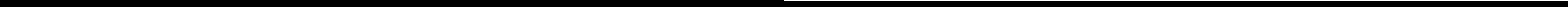 ОглавлениеОглавление	2Паспорт программы комплексного развития систем коммунальной инфраструктурысельского поселения	32.	Введение	52.1	Основания для разработки программы	52.2	Цели и задачи совершенствования и развития коммунального комплексамуниципального образования Михайловского сельского поселения	72.3	Сроки и этапы реализации Программы	82.4	Механизм реализации целевой программы	82.5	Оценка ожидаемой эффективности	92.6	Принципы формирования программы комплексного развития систем коммунальнойинфраструктуры муниципального образования Михайловского сельского поселения	93.	Краткая характеристика муниципального образования	103.1	Информация о генеральных планах поселений района и схема территориальногопланирования	113.2	Демографическая ситуация	113.3	Анализ социально-экономического развития муниципального образованияМихайловского	сельского поселения	124.	Анализ перспектив развития Михайловского сельского поселения	135.	Анализ существующей системы теплоснабжения	136.	Анализ существующей системы электроснабжения	147.	Анализ существующей системы водоснабжения	168.	Анализ существующей организации систем водоотведения	179.	Анализ существующей системы газоснабжения	……	.…1710.	Анализ существующей системы утилизации твердых бытовых отходов	18Сводный план программных мероприятий комплексного развития коммунальнойинфраструктуры муниципального образования Михайловского сельского поселения	20Мероприятия Программы по совершенствованию коммунальных систем сельскогопоселения и их стоимость	2613	Ресурсное обеспечение Программы	3114	Социально-экономическая эффективность реализации Программы	3115	Механизм реализации Программы и контроль над ее выполнением	3216	Особенности организации коммунального обслуживания	34Программа комплексного развития систем коммунальной инфраструктуры МО Михайловского с.пПаспорт  программы комплексного  развития систем  коммунальной ин-фраструктуры сельского поселенияПрограмма комплексного развития систем коммунальной инфраструктуры МО Михайловского с.пПрограмма комплексного развития систем коммунальной инфраструктуры МО Михайловского с.пВведение2.1 Основания для разработки программыОснованием для проведения работ по формированию программы комплексного развития систем коммунальной инфраструктуры муниципального образования Ми-хайловского сельского поселения (далее - Программа) являются:Федеральный закон от 30.12.2004 N 210 - ФЗ "Об основах регулирования тарифов организаций коммунального комплекса";Федеральный закон от 06.10.2003 г. № 131 – ФЗ «Об общих принципах организации местного самоуправления в Российской Федерации»;Постановление Правительства РФ от 13.02.2006 г. N 83 "Об утверждении Правил определения и предоставления технических условий подключения объекта капитального строительства к сетям инженерно-технического обеспечения и Правил подключения объекта капитального строительства к сетям инженерно-технического обеспечения";Постановление Правительства РФ от 23 мая 2006 г. N 306 "Об утвержде-нии Правил установления и определения нормативов потребления коммунальных услуг";Постановление Правительства РФ от 23 мая 2006 г. N 307 "О порядке предоставления коммунальных услуг гражданам";Постановление Правительства РФ от 14.12.2005 N 761 "О предоставле-нии субсидий на оплату жилого помещения и коммунальных услуг»;Постановление Правительства РФ от 29.08.2005 N 541 "О федеральных стандартах оплаты жилого помещения и коммунальных услуг";Постановление Правительства РФ от 21.05.2005 № 315 «Об утверждении типового договора социального найма жилого помещения»;Постановление Правительства Российской Федерации от 21.01.2006 №25 «Об утверждении Правил пользования жилыми помещениями»;Постановление Правительства Российской Федерации от 28.01.2006 №47 «Об утверждении Положения о признании помещения жилым помещением, жилого помещения непригодным для проживания и многоквартирного дома аварийным и подлежащим сносу»;Программа комплексного развития систем коммунальной инфраструктуры МО Михайловского с.пБюджетный кодекс Российской Федерации от 31.07.1998г. № 145 - ФЗ (ред. от 27.06.2011г.):Согласно ч.3 ст. 179 БК РФ, по каждой долгосрочной целевой программе еже-годно проводится оценка эффективности ее реализации. Порядок проведения и кри-терии указанной оценки устанавливаются соответственно Правительством Рос-сийской Федерации, высшим исполнительным органом государственной власти субъ-екта Российской Федерации, местной администрацией муниципального образования.По результатам указанной оценки Правительством Российской Федерации, высшим исполнительным органом государственной власти субъекта Российской Федерации, местной администрацией муниципального образования не позднее, чем за один месяц до дня внесения проекта закона (решения) о бюджете в законодатель-ный (представительный) орган может быть принято решение, о сокращении начи-ная с очередного финансового года бюджетных ассигнований на реализацию про-граммы или о досрочном прекращении ее реализации.случае принятия данного решения и при наличии заключенных во исполнение соответствующих программ государственных (муниципальных) контрактов в бюд-жете предусматриваются бюджетные ассигнования на исполнение расходных обя-зательств, вытекающих из указанных контрактов, по которым сторонами не до-стигнуто соглашение об их прекращении.Схема территориального развития района.Программа комплексного развития систем коммунальной инфраструктуры МО Михайловского с.п2.2 Цели и задачи совершенствования и развития коммунального ком-плекса муниципального образования Михайловского сельского поселенияЦелью разработки Программы комплексного развития систем коммунальной инфраструктуры муниципального образования Михайловского сельского поселе-ния является обеспечение развития коммунальных систем и объектов в соответствиипотребностями жилищного и промышленного строительства, повышение качества производимых для потребителей коммунальных услуг, улучшение экологической ситуации.Программа комплексного развития систем коммунальной инфраструктуры му-ниципального образования сельского поселения является базовым документом для разработки инвестиционных и производственных Программ организаций коммуналь-ного комплекса муниципального образования.Основными задачами совершенствования и развития коммунального комплек-са муниципального образования Михайловского сельского поселения являются:инженерно-техническая оптимизации коммунальных систем;взаимосвязанное  перспективное  планирование  развития  коммунальныхсистем;обоснование мероприятий по комплексной реконструкции и модерниза-ции;повышение надежности систем и качества предоставления коммунальныхуслуг;совершенствование механизмов снижения стоимости коммунальных услуг при сохранении (повышении) качества предоставления услуг и устойчивости функционирования коммунальной инфраструктуры муниципального образования;совершенствование механизмов развития энергосбережения и повышения энергоэффективности коммунальной инфраструктуры муниципального образования;повышение  инвестиционной  привлекательности  коммунальной  инфра-структуры муниципального образования;обеспечение сбалансированности интересов субъектов коммунальной ин-фраструктуры и потребителей.Программа комплексного развития систем коммунальной инфраструктуры МО Михайловского с.п2.3 Сроки и этапы реализации ПрограммыПериод реализации Программы: 2015 - 2025 гг. Планировать реализацию меро-приятий Программы на более длительный срок нецелесообразно вследствие постоян-но изменяющейся экономической ситуации.2.4 Механизм реализации целевой программыПрограмма реализуется в соответствии с законодательством Российской Феде-рации Республики Северная Осетия-Алания.Механизм реализации Программы включает следующие элементы:разработку и издание муниципальных правовых актов, необходимых для выполнения Программы;передачу при необходимости части функций муниципального заказчика подведомственным учреждениям (организациям), которым муниципальный заказчик может передавать выполнение части своих функций;ежегодную подготовку и уточнение перечня программных мероприятий на очередной финансовый год и плановый период, уточнение затрат на реализацию программных мероприятий;размещение в средствах массовой информации и на официальном веб-сайте администрации района информации о ходе и результатах реализации Програм-мы.Администрация сельского поселения осуществляет административный контроль над исполнением программных мероприятий.Организации жилищно-коммунального комплекса района участвуют в разработ-ке программных мероприятий, контролируют исполнение программных мероприятий и отчитываются перед муниципальным заказчиком Программы.Подрядные организации проходят отбор на выполнение работ, оказание услуг, согласно действующему законодательству Российской Федерации, и несут ответ-ственность за качественное и своевременное выполнение.Для обеспечения контроля и анализа хода реализации Программы муниципаль-ный заказчик Программы ежегодно согласовывает уточненные показатели, характе-ризующие результаты реализации Программы, на соответствующий год.Программа комплексного развития систем коммунальной инфраструктуры МО Михайловского с.п2.5 Оценка ожидаемой эффективностиРезультаты программы комплексного развития систем коммунальной инфра-структуры муниципального образования Михайловского сельского поселения на 2015-2025 гг. определяются с помощью целевых индикаторов.Ожидаемыми результатами Программы являются улучшение экологической ситуации в сельском поселении за счёт:Технологические результаты:обеспечение устойчивости системы коммунальной инфраструктуры района;ликвидация дефицита потребления тепло - водоснабжения;внедрение энергосберегающих технологий;снижение удельного расхода условного топлива, электроэнергии для выработ-ки энергоресурсов;снижение потерь коммунальных ресурсов.Социальные результаты:рациональное использование природных ресурсов;повышение надежности и качества предоставления коммунальных услуг;снижение себестоимости коммунальных услуг.Экономические результаты:плановое развитие коммунальной инфраструктуры в соответствии с докумен-тами территориального планирования развития района;повышение инвестиционной привлекательности организаций коммунального комплекса района.2.6 Принципы формирования программы комплексного развития системкоммунальной инфраструктуры муниципального образования Михайловскогосельского поселенияФормирование и реализация программы комплексного развития систем комму-нальной инфраструктуры муниципального образования Михайловского сельского посе-ления базируется на следующих принципах:Программа комплексного развития систем коммунальной инфраструктуры МО Михайловского с.п–  целеполагания  –  мероприятия  и  решения  Долгосрочной  программы  ком-плексного развития должны обеспечивать достижение поставленных целей;– системности – рассмотрение программы комплексного развития коммуналь-ной инфраструктуры муниципального образования Михайловского сельского посе-ления, как единой системы с учетом взаимного влияния разделов и мероприятий Программы друг на друга;– комплексности – формирование программы комплексного развития комму-нальной инфраструктуры муниципального образования Михайловского сельского поселения в увязке с различными целевыми Программами (федеральными, окружны-ми, муниципальными и др.).Краткая характеристика муниципального образования Михайловское сельское поселение.На северо-западе граница Михайловсого сельского поселения начинается с го-ловного сооружения Алханчуртского канала, пересекает р. Терек, затем пово-рачивает на юго-восток, в двух местах пересекает р. Терек, далее проходит по пойме реки, пересекает автомобильную дорогу Михайловсое-Ногир, доходит до промплощадки карьера и выходит до дороги Владикавказ-Беслан, затем проходит по этой дороге до ограды «Агропромстроя», далее граница проходит по дороге до полосы отвода железной дороги Беслан-Владикавказ, на северо-запад по западной стороне железной дороги, далее граница проходит на юго-запад до ул.Киевская пос.Заводской, затем по этой улице доходит до АО «Вторчермет», пересекает железную дорогу и вдоль железной дороги доходит до землепользования СПТУ-16. Далее идет на юго-запад до автомобильной до-роги Владикавказ-Беслан, пересекает ее и доходит, до р. Терек. Далее по р. Те-рек до юго-западной части ГТШП «Михайловсое», затем по западной границе садоводческого товарищества «Аланское» до дороги на Беслан, далее по дороге до головного сооружения Алханчуртского канала, на юге - до развилки Кобан-Кармадон.Программа комплексного развития систем коммунальной инфраструктуры МО Михайловского с.пВключает в себя 3 населенных пункта:Поселок Алханчурт;Село Михайловсое;Поселок Первомайский.Административный центр сельского поселения-село Михайловсое.Высота центра – 548м.Образовано в 1863 году.3.1 Информация о генеральных планах поселений Пригородного района и других документах территориально планированияТаблица 1 ДокументацияДокументом территориального планирования является генеральный план Ми-хайловского сельского поселения, который, исходя из совокупности социальных, экономических, экологических и иных факторов, комплексно решает задачи обеспе-чения устойчивого развития сельского поселения, развития его инженерной, транс-портной и социальной инфраструктур.3.2 Демографическая ситуацияАнализ динамики численности населения проведен на основании данных Феде-ральной службы государственной статистики, предварительных данных Всероссий-ской переписи населения.Программа комплексного развития систем коммунальной инфраструктуры МО Михайловского с.пДемографическая ситуация в Михайловском поселении в последние годы ха-рактеризуется стабильным естественным приростом населения. Прирост населения составил 238 человек за 5 лет.Таблица 2 Динамика численности населения Михайловского сельского поселения.3.3 Анализ социально-экономического развития муниципального образования Михайловского  сельского поселенияЭкономикаВ экономической сфере Пригородный район можно выделить следующие ос-новные тенденции: в промышленности наибольшая доля общего объема продукции приходится на предприятия пищевой и деревообрабатывающей отрасли, а также по производству инертных материалов.В районе производится спирт, консервированные овощи, ликероводочные и хле-бобулочные изделия, инертные материалы, мебель, отделочный камень, оборудова-ние для птицеводства и другая промышленная продукцияМалое предпринимательство могло бы оказать положительное воздействие на развитие экономической базы поселения и решение социальных проблем. Ведущая роль в координации этих процессов сегодня принадлежит администрации поселения. Местные органы власти заинтересованы в развитии малого предпринимательства, по-этому их деятельность должна быть направлена, в первую очередь, на поддержку перспективных предпринимательских проектов, развитие инфраструктуры, молодеж-ного предпринимательства. Сферы организации досуга и бытовых услуг также спо-собны оказывать положительное влияние на повышение уровня жизни и занятости населения.Программа комплексного развития систем коммунальной инфраструктуры МО Михайловского с.пСоциальная сфераНа территории Михайловского сельского поселения имеются следующие объ-екты социальной сферы:Таблица 3Анализ перспектив развития Михайловского сельского поселениясвязи с тем, что бюджет Михайловского сельского поселения не располагает достаточным количеством средств, и нет дополнительных источников дохода, основ-ной задачей комплексного развития систем коммунальной инфраструктуры на пери-од до 2025 года является повышение надежности и качества функционирования су-ществующих коммунальных систем. Средний уровень износа инженерных коммуни-каций по поселению составляет более 90% и характеризуется высокой аварийностью, низким коэффициентом полезного действия мощностей и большими потерями энер-гоносителей. На территории сельского поселения не планируется строительство со-циально значимых объектов и жилых домов, увеличения имеющейся нагрузки не бу-дет.Анализ существующей системы теплоснабженияЖители малоэтажного жилого фонда обеспечивается теплом от индивиду-альных источников . Основным видом топлива для отопления малоэтажной за-стройки является природный газ.Данные о строительстве на перспективу отсутствуют, на данный момент предусматривается практическое сохранение малоэтажного жилого фонда с со-оружением новых капитальных зданий по типовым проектам серий.Исходя из условий надежности и технико-экономических соображений, в малоэтажных жилых домах с их малой потребностью в тепле и на перспективу намечается использование индивидуальных источников тепла с постепеннойПрограмма комплексного развития систем коммунальной инфраструктуры МО Михайловского с.пзаменой действующих в настоящее время печей и приборов эффективными теплогенераторами, а также применение для части вновь сооружаемых зданий крышных котельных.На перспективу основным видом топлива для отопления малоэтажных зданий будет природный газПроектом намечается децентрализованное теплоснабжение всей суще-ствующей и новой индивидуальной жилой застройки, которое будет осуществ-ляться от индивидуальных котлов; горячее водоснабжение - от индивидуаль-ных водонагревателей.Анализ существующей системы электроснабженияЭлектроснабжение населённых пунктов района осуществляется от генерирую-щих источников, расположенных за пределами территории района. Районные электрические сети эксплуатирует МРСК Северного Кавказа (Октябрьские РЭС (Пригородный район) Северо-Осетинский филиал).Таблица 4 Система электроснабженияПодстанция "ПС 110/35/6 Ногир-110"Год ввода в эксплуатацию: 1973 г.Рабочее напряжение: 110/35/6 кВУстановленная мощность трансформаторов: 2.00 МВАРезерв мощности: 21.17 МВАЗона электроснабжения: с.Ногир, с.МихайловскоеПрограмма комплексного развития систем коммунальной инфраструктуры МО Михайловского с.пОбъемы нового строительства электросетевых объектов в зоне обслужива-ния МРСК и характеристики планируемых к сооружению и реконструкции объектов будут определены исходя из прогнозируемых нагрузки и местораспо-ложения, состояния и технических параметров существующей сети и подлежат уточнению при конкретном проектировании.Анализ существующей системы водоснабжениясистему водоснабжения Михайловского сельского поселения входят разводящие сети населенного пункта, резервуары чистой воды.Основными потребителями являются население, сельскохозяйственные предприятия, перерабатывающие предприятия, магазины, социально-значимые объекты.Источником водоснабжения составляет Михайловский участок состоящий из 10 скважин. Главная водозаборная магистраль здесь была построена в 1937-39гг. по улице Р.Люксенбург из асбестоцементных труб диаметром 100м и длиной 2,5км. Водопроводные сети по другим улицам строились стихийно, частными застройщиками и не имеют технической документации. Общая про-тяженность уличных сетей составляет около 15км. Техническое состояние-неудовлетворительно и требует замены.настоящее время водоснабжение осуществляется от 10 скважин, рабо-тающих в непрерывном режиме. Имеются 2 водонапорные башни высотой15м (кирпичная, около скважины №1-70) и металлическая (около скважины №1854).Водозаборные скважины работают в режиме фильтрации.Водоснабжение поселка Первомайский осуществляется за счет скважины, находящейся на территории военного городка. Скважина функционирует, пока военный городок не закрыт.качестве источника водоснабжения в настоящее время используются скважины напорные .Программа комплексного развития систем коммунальной инфраструктуры МО Михайловского с.пТаблица 5 Характеристика источниковПрограмма комплексного развития систем коммунальной инфраструктуры МО Михайловского с.пАнализ существующей организации систем водоотведенияНа данный момент все канализационная сеть изношена, ввиду давности постройки. На территории села Михайловское длина сети составляет около 4км (d100-200мм). Это около 10% . Так же на территории поселения проходит ма-гистральный коллектор диаметром 400мм и длиной 2км.Тоже самое на терри-тории поселка Алханчурт.Часть жителей села используют выгребные ямы.. Ливневая канализация на территории сельского поселения отсутствует. Отвод дождевых и талых вод не регулируется и осуществляется в пониженные места существующего рельефа.Сброс стоков осуществляется в выгребные ямы и вывозится ассенизатор-скими машинам.Анализ существующей организации систем газоснабженияОсновным источником газоснабжения Пригородного района является при-родный газ, поставляемый по сети магистральных газопроводов: и по системеПрограмма комплексного развития систем коммунальной инфраструктуры МО Михайловского с.пгазо- проводов-отводов от магистральных газопроводов. Объекты газоснабже-ния в Пригородном районе эксплуатирует ООО «ГАЗПРОМ МЕЖРЕГИОНГАЗ ПЯТИГОРСК» (ООО «Газпром Газораспределение Владикавказ» филиал в Пригородном районе ) . В Пригородном районе газифицированы, в основном, населённые пункты, расположенные в равнинной части района. Негазифициро-ванные населённые пункты и части газифицированных, необеспеченные сете-вым природным газом, обеспечиваются сжиженным газом.Газоснабжение планируемого поселения, осуществляется от ГРС г. Влади-кавказ. Снижение давления газа происходит в действующих ГРП и ШРП. Газо-проводы высокого давления 2 категории подводят к газорегуляторному пунк-там (ГРП), на которых происходит понижение давления газа с высокого на низ-кое. Сетевым газом обеспечено 100% жилищного фонда муниципального обра-зования. Газораспределительная сеть новая, в хорошем состоянии.Анализ  существующей  системы утилизации твердых  бытовыхотходовСуществующее положение. Проблема безопасного обращения с отходами производства и потребления, образовавшимися в процессе хозяйственной дея-тельности предприятий, организаций и населения, является одной из основных экологических проблем Михайловского СП. Согласно п. 18 с. 16 Федерального закона от 06.10.2003 № 131-ФЗ (ред. от 28.12.2013) «Об общих принципах ор-ганизации местного самоуправления в Российской Федерации» к вопросам местного самоуправления относится и организация сбора и вывоза бытовых от-ходов и мусора. На начало 2014 года система складирования и утилизации твердых бытовых отходов осуществляется централизовано. Вывоз ТБО осу-ществляется на полигоны в г. Владикавказ, также часть указанных отходов размещаются на не санкционированных объектах в пределах муниципального образования.Программа комплексного развития систем коммунальной инфраструктуры МО Михайловского с.пПромышленные методы утилизации отходов, обеспечивающие гигиени-ческую и экологическую надежность, не применяются. Основным видом ути-лизации служат захоронение в земляных котлованах или механическое склади-рование. Перспективное положение. Система санитарной очистки и уборки территории Михайловского СП должна предусматривать рациональный сбор, быстрое удаление, надежное обезвреживание и экономически целесообразную утилизацию бытовых отходов. Для обеспечения должного санитарного уровня Михайловского СП, бытовые отходы следует удалять по единой централизо-ванной системе специализированными транспортными коммунальными пред-приятиями. Перечень отходов в период эксплуатации объектов жилой застрой-ки включает в себя: - твердые бытовые отходы от жилого фонда; - твердые бы-товые отходы от детских дошкольных учреждений; - твердые бытовые отходы от школ основного (полного) образования; - твердые бытовые отходы от пред-приятий торговли; - твердые бытовые отходы от объектов обслуживания и про-чих нежилых помещений. Учитывая целесообразность вторичного использова-ния утильных компонентов ТБО, проектом предлагается внедрение на проекти-руемой территории селективного сбора отходов. Общая масса утильных фрак-ций ТБО может быть отсортирована и использована в качестве вторичного сы-рья, остальная масса ТБО подлежит захоронению на полигоне. В соответствии со СП 42.13330.2011 «Градостроительство. Планировка и застройка городских и сельских поселений» норматив накопления твердых бытовых отходов на од-ного человека в целом по сельскому поселению с учетом общественных зданий составляет 280-300 кг (1,5 м3 ) в год; норматив образования крупногабаритного мусора – 15 кг (0,075 м3 ) в год, таким образом, для всего поселения на 2014 г. норматив образования бытовых отходов составлял – 11877 м3 /год, крупнога-баритного мусора – 593,85 м3 /год. Перспективные объемы накопления ТБО рассчитывать по данным нормативам с учетом фактической численности насе-ления МО.Программа комплексного развития систем коммунальной инфраструктуры МО Михайловского с.пРешение указанных проблем требует системного подхода, как к разработ-ке общей стратегии, так и конкретных программных мероприятий и обеспече-ние их ресурсами.Сводный план программных мероприятий комплексного развития коммунальной инфраструктуры муниципального образования Михайлов-ского сельского поселенияОсновные цели и задачи реализации программыСтратегической целью Программы является создание условий для эффек-тивного функционирования и развития систем коммунальной инфраструктуры Михайловского сельского поселения обеспечивающих безопасные и комфорт-ные условия проживания граждан, надежное и качественное обеспечение ком-мунальными услугами объектов социальной сферы и коммерческих потребите-лей, улучшение экологической обстановки на территории сельского поселения.Также целями Программы развития систем коммунальной инфраструкту-ры Михайловского сельского поселения на перспективный период до 2025 года являются:обеспечение доступности, надежности и стабильности услуг по тепло-, электро-, водоснабжению и водоотведению на основе полного удовле-творения спроса потребителей;приведение коммунальной инфраструктуры сельского поселения в соответствие со стандартами качества, обеспечивающими комфортные условия проживания населения:повышение инвестиционной привлекательности предприятий ком-мунальной инфраструктуры.Условием достижения целей Программы является решение следующих основных задач:Повышение  эффективности  управления  коммунальной  инфра-структурой сельского поселенияПрограмма комплексного развития систем коммунальной инфраструктуры МО Михайловского с.пИнженерно-техническая оптимизация и модернизация коммуналь-ных систем.Взаимосвязанное  перспективное  планирование  развития  комму-нальных систем.Создание рентабельного, эффективного комплекса коммунальных инфраструктур, способных к бездотационному развитию.Обоснование мероприятий по комплексной реконструкции и мо-дернизации объектов коммунальной инфраструктуры.Повышение надежности систем и качества предоставления комму-нальных услуг.Совершенствование механизмов снижения стоимости коммуналь-ных услуг на основе ограничения роста издержек отраслевых предприятий при сохранении (повышении) качества предоставления услуг и устойчивости функ-ционирования коммунальной инфраструктуры в долгосрочной перспективе.Совершенствование механизмов развития энергосбережения и по-вышения энергоэффективности коммунальной инфраструктуры.Обеспечение сбалансированности интересов субъектов коммуналь-ной инфраструктуры и потребителей.Создание экономических, организационно-правовых и других условий, обеспечивающих благоприятные факторы для реализации Програм-мы.Улучшение состояния окружающей среды, способствующей эколо-гической безопасности развития муниципального образования, а также созда-нию благоприятных условий для проживания.Для качественного выполнения вышеперечисленных задач мероприятия, включаемые в Программу, должны быть сбалансированы по срокам и рассчи-таны на достижение конкретных целей, а также учитывать перспективы разви-тия систем коммунальной инфраструктуры в соответствии с перспективным планированием территории Михайловского сельского поселения.Программа комплексного развития систем коммунальной инфраструктуры МО Михайловского с.пСистема программных мероприятийПрограммные мероприятия направлены на решение задач Программы и обеспечивают преемственность государственной политики в части реформиро-вания жилищно – коммунального хозяйства, как на федеральном, так и на ре-гиональном и местном уровнях.Реализация программных мероприятий должна осуществляться во взаимо-действии с другими программами и мероприятиями, в рамках которых осу-ществляются инфраструктурные и социально-экономические преобразования на территории сельского поселения.Мероприятия, представленные в плане реализации мероприятий Програм-мы объединены по направлениям в соответствии с их содержанием и назначе-нием.Срок реализации программных мероприятий соответствует основным эта-пам территориального развития сельского поселения на 2015 – 2017 гг. Про-грамма содержит перспективные мероприятия, сроки, реализации которых мо-гут быть изменены в силу объективных обстоятельств.По каждому из направлений программных мероприятий предусматривает-ся решение задач, масштабность которых может варьироваться с учетом име-ющихся ресурсов.Основными критериями выбора мероприятий по каждому направлению явились следующие аспекты:степень износа уже имеющихся объектов системы коммунальной инфраструктуры;наличие морально и физически устаревшего оборудования;недостаточный уровень использования ресурсосберегающих техно-логий в рамках всей коммунальной инфраструктуры сельского поселенияналичие проблем в области экологии и охраны окружающей среды.Программа комплексного развития систем коммунальной инфраструктуры МО Михайловского с.п	приоритетные задачи развития Михайловского	сельского поселе-нияСогласно основным целям и задачам Программы, в систему программных мероприятий входят следующие направления:Направление 1. Мероприятия по строительству, реконструкции и мо-дернизации сетей и прочих объектов инфраструктуры систем коммунального водоснабжения и водоотведения.Направление включает следующие разделы:1.1.	Система водоснабжения;1.2.	Система водоотведения.Основной целью реализации мероприятий направления является:развитие системы коммунального водоснабжения и водоотведения сельского поселения, направленное на повышение качества и надежности предоставления услуг потребителям и улучшение экологической обстановки.Для достижения цели данного направления Программы предполагается решение следующих основных задач:обеспечение  надежности  и  стабильности  работы  систем  комму-нального водоснабжения и водоотведения сельского поселения путем строи-тельства сетей водоотведения, замены сетей водоснабжения и оборудования для уменьшения числа аварий;увеличение мощности водозаборных сооружений путем замены морально устаревшего оборудования на современное, экономичное, высоко-производительное и менее энергоемкое оборудование и введения новых источ-ников водоснабжения;улучшение экологической обстановки путем внедрения новых тех-нологий водоочистки.Программа комплексного развития систем коммунальной инфраструктуры МО Михайловского с.пНаправление 2. Мероприятия по реконструкции и модернизации тепло-вых источников и тепловых сетей.Основной целью реализации мероприятий направления является:надежное обеспечение тепловой энергией населения, социальной сферы и коммерческих потребителей в необходимом количестве для планируе-мых темпов развития жилой застройки и сферы производства, торговли и сфе-ры услуг при минимальных затратах.Для достижения цели данного направления Программы предполагается решение следующих основных задач:обеспечение надежности системы теплоснабжения сельского посе-ления и повышение экономической эффективности;модернизация существующих объектов системы теплоснабжения;внедрение новых технологий, обеспечивающих максимальный эф-фект энергосбережения и снижения экологической нагрузки на окружающую среду;выполнение мероприятий по антикоррозийной защите тепловых се-тей.Направление 3. Мероприятия по строительству, реконструкции и раз-витию электрических сетей, электрических подстанций и другой необходимой инфраструктуры электроснабжения.Основной целью реализации мероприятий направления является:надежное обеспечение услугами электроснабжения населения, со-циальной сферы и коммерческих потребителей в объеме, необходимом для планируемых темпов развития.Для достижения цели данного направления Программы предполагается решение следующих основных задач:обеспечение доступности, надежности и стабильности услуг по электро-снабжению на основе полного удовлетворения спроса потребителей;Программа комплексного развития систем коммунальной инфраструктуры МО Михайловского с.поптимизация системы электроснабжения и управления потреблением электрической энергии;обеспечение нормативного качества услуг по электроснабжению для по-требителей.Направление 4. Мероприятия по сбору, вывозу и размещению (утилиза-ции) твердых бытовых отходов.Направление включает следующие разделы:4.1	Сбор и транспортировка твердых бытовых отходов.4.2	Размещение твердых бытовых отходов.Основной целью реализации мероприятий направления является:удовлетворение потребности населения в качественных услугах по сбору, вывозу и размещению твердых бытовых отходов.Для достижения цели данного направления Программы предполагается решение следующих основных задач:создание специализированных полигонов по утилизации ТБО отве-чающих всем необходимым требованиям;развитие инфраструктуры производств по переработке ТБО;улучшение  санитарного  состояния  территории  сельского  поселе-ния;улучшение экологического состояния сельского поселения.целом, комплексная реализация основных мероприятий Программы поз-волит создать условия для эффективного функционирования и развития систем коммунальной инфраструктуры поселения, что, в свою очередь, облегчит ре-шение ряда социальных, экономических и экологических проблем, обеспечит комфортные условия проживания граждан, качественное предоставление ком-мунальных услуг коммерческим потребителям, повысит инвестиционную при-влекательность предприятий коммунальной инфраструктуры.Программа комплексного развития систем коммунальной инфраструктуры МО Михайловского с.пМероприятия Программы по совершенствованию коммунальных систем сельского поселения и их стоимостьпрограмме рассчитаны инвестиционные потребности и возможности в разрезе каждого вида услуг; разработаны приоритеты в разрезе каждого вида услуг, сбалансированные с финансовыми возможностями. Данные мероприятия представлены в таблице 6Программа комплексного развития систем коммунальной инфраструктуры МО Михайловского с.п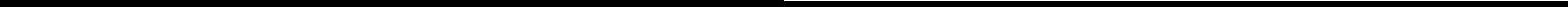 Таблица 6 Мероприятия Программы комплексного развития систем коммунальной инфраструктуры МОПрограмма комплексного развития систем коммунальной инфраструктуры МО Михайловского с.пПрограмма комплексного развития систем коммунальной инфраструктуры МО Михайловского с.пПрограмма комплексного развития систем коммунальной инфраструктуры МО Михайловского с.п13.Ресурсное обеспечение ПрограммыСостояние и уровень развития коммунальной инфраструктуры, как важ-нейший элемент функционирования и развития территории, выступают наряду с демографическим прогнозом, прогнозом экономического потенциала поселе-ния.Источниками инвестиционных средств для реализации Программы вы-ступают собственные средства предприятий ЖКХ, бюджетные средства.Пропорции финансирования и его распределение во времени определяют:инвестиционные возможности предприятий ЖКХ;инвестиционный потенциал бюджетов различного уровня.14.Социально-экономическая  эффективность  реализации  Програм-мыПоследствием реализаций мероприятий программы будет рост уровня благоустройства жилищного фонда сельского поселения. В перспективе в сель-ской местности будут доминировать локальные системы. Требуется лишь обес-печить их современный энергоэффективный уровень, качественное обслужива-ние и ремонт.Позитивными результатом Программы можно считать:снижение неэффективных затрат по обслуживанию фондов комму-нальной инфраструктуры и как, следствие рост доступности услуг для населе-ния, с точки зрения его платежеспособности.повышение качества и надежности коммунального обслуживания,что также входит в категорию комфортности условий проживания и обеспечи-вается за счет модернизации жилищно-коммунального хозяйства.Другими результатами Программы являются:совершенствование взаимодействия с потребителями;Программа комплексного развития систем коммунальной инфраструктуры МО Михайловского с.пснижение потерь и утечек, которое предотвратит выставление сче-тов за фактически не потребленные услуги;оздоровление финансового состояния предприятий ЖКХ, повыше-ние их инвестиционной привлекательности;повышение собираемости платежей до 95-98% за счет жесткого контроля и ведения базы данных плательщиков, оперативного отслеживания платежей, что позволит снизить дебиторскую задолженность.Риски, которые могут возникнуть при реализации мероприятий могут быть связаны с сокращением доли бюджетной поддержки ЖКХ, а также нару-шением договорных обязательств по бюджетному софинансированию.Сдерживание роста тарифов из-за популистских соображений, не связан-ных с обоснованием доступности услуг для потребителей, а, как следствие, снижение их инвестиционного потенциала, приведет к сокращению собствен-ных (инвестиционных) средств предприятий ЖКХ, направляемых на замену изношенных фондов объектов коммунальной инфраструктуры.Помимо этого риски могут быть связаны с не выполнением (или не со-блюдением сроков выполнения) плана мероприятий, определенных Програм-мой.Механизм реализации Программы и контроль над ее выполнениемРеализации Программы комплексного развития систем коммунальной ин-фраструктуры Михайловского сельского поселения на 2015-2025годы осу-ществляется Администрацией Михайловского сельского поселения.Реализация Программы предусматривает также участие органов исполни-тельной власти района в пределах законодательно определенных полномочий.На уровне Администрации поселения осуществляется:проведение предусмотренных Программой преобразований в ком-мунальном комплексе поселения;Программа комплексного развития систем коммунальной инфраструктуры МО Михайловского с.преализация Программы комплексного развития коммунальной ин-фраструктуры на территории поселения;проведение предусмотренных Программой мероприятий с учетом местных особенностей.также:сбор и систематизация статистической и аналитической информа-ции о реализации программных мероприятий;мониторинг результатов реализации программных мероприятий;обеспечение взаимодействия органов исполнительной власти райо-на и органов местного самоуправления, а также юридических лиц, участвую-щих в реализации Программы;подготовка предложений по распределению средств бюджета посе-ления, предусмотренных на реализацию Программы и входящих в ее состав мероприятий с учетом результатов мониторинга ее реализации.Участие средств районного бюджета в программе комплексного развития Михайловского сельского поселения только при соблюдении ими следующих основных условий:представление в установленный Администрацией срок и по уста-новленной им форме отчета о ходе выполнения программных мероприятий, включая отчет об использовании средств;выполнение программных мероприятий за отчетный период;целевое использование средств районного и/или муниципальногобюджетов;Конкретные условия предоставления средств районного бюджета устанав-ливаются отдельно для каждого из указанных мероприятий в соответствии с порядком, утверждаемым Администрацией района.Программа комплексного развития систем коммунальной инфраструктуры МО Михайловского с.пУспех реализации Программы во многом зависит от поддержки ее меро-приятий населением - основным потребителем услуг в жилищно-коммунальной сфере. Эта поддержка зависит от полноты и качества проводимой информаци-онно-разъяснительной работы. Она организуется Администрацией сельского поселения с использованием средств массовой информации.Контроль над ходом реализации программных мероприятий на территории Михайловского сельского поселения осуществляет Глава сельского поселения или назначенное ответственное лицо.В целях достижения на протяжении периода действия Программы опреде-ленных показателей, необходимо синхронизировать последовательность и сро-ки выполнения мероприятий, а также определить исполнительные и контроли-рующие органы данных мероприятий.Особенности организации коммунального обслуживанияЭкономически целесообразной представляется наличие одного районного многопрофильного коммунального предприятия, далее именуемого «Компанияоператор».Это позволит эффективно использовать имеющиеся ремонтные мощности, кадровый потенциал, снизить условно-постоянные и иные затраты. Кроме того, будут созданы предпосылки для формирования соответствующих инвестици-онных фондов, привлечения заёмных (кредитных) ресурсов в целях модерниза-ции и развития коммунальной инфраструктуры.Выход на рынок услуг Компании – оператора на конкурсных началах, со-ответствует рекомендациям, принятым на заседании Президиума Госсовета РФ от 19 января 2007 г. по реформированию ЖКХ.Для потенциального привлечения в ЖКХ района частного капитала, а так-же во избежание потенциальной ответственности органов местного самоуправ-ления в случае банкротства Компании – оператора, более предпочтительна ор-ганизационно – правовая форма коммерческой организации, например обще-Программа комплексного развития систем коммунальной инфраструктуры МО Михайловского с.пства с ограниченной ответственностью, либо акционерного общества. В по-следнем случае может быть создано ЗАО с участием органов местного само-управления в уставном капитале.Осуществлять коммунальное обслуживание, ремонт и развитие объектов ЖКХ Компания – оператор должна в соответствие с нормами федерального за-кона «О размещении заказов на поставки товаров, выполнение работ, оказание услуг для государственных и муниципальных нужд» № 94 ФЗ от 21.07.2005 г., получая право на коммунальное обслуживание каждого муниципального обра-зования – поселения по итогам конкурсов.При этом главная задача Компании – оператора обеспечить в каждом по-селении района реализацию функций управления и обслуживания жилищного фонда (включая его капитальный ремонт) и коммунальной инфраструктуры. При этом получение максимально возможного социального эффекта. Требуется с минимумом приведенных затрат.Коммунальное обслуживание в населённых пунктах Компания – оператор осуществляет с помощью структурных подразделений, производственных бри-гад.При этом в конкурсе участвует и заключает муниципальный контракт Компания – оператор, а непосредственное предоставление коммунальных услуг (производственную деятельность) осуществляет ее производственное струк-турное подразделение, не являющееся самостоятельным юридическим лицом и действующее в рамках полномочий, предоставленных ему Уставом Компании – оператора. Если коммунальные услуги предоставляет поселковая коммуналь-ная организация, то участвует в конкурсе она самостоятельно, муниципальный контракт заключается также с этой организацией.поселении по месту нахождения головного подразделения целесообраз-но оказание услуг непосредственно Компанией – оператором.Программа комплексного развития систем коммунальной инфраструктуры МО Михайловского с.пЗона обслуживания структурного подразделения (бригады) может не сов-падать с административными границами муниципального образования – посе-ления, а охватывать несколько поселений полностью или частично. Зона об-служивания должна определяться исходя из критериев целесообразности при-менения того либо иного способа организации коммунального обслуживания.целях снижения затрат на содержание персонала, затрат на содержание спецтехники (экскаваторы, тракторы), отдельные виды работ – например ути-лизация ТБО в отдельном населённом пункте (пунктах), выполнение части ре-монтных работ, заготовки местного топлива (дров) и т.д. могут выполняться иными организациями, на основании договоров подряда, договоров возмездно-го оказания услуг, заключаемых Компанией – оператором. По договорам арен-ды Компания – оператор может также привлекать технику сторонних организа-ций, расположенных в обслуживаемых населённых пунктах, либо поблизости от них.Тарифы на территории Михайловского сельского поселенияТариф на электрическую энергию (мощность), поставляемую населению и приравнен-ным к нему категориям потребителей в Республике Северная Осетия-Алания на пер-вое полугодие 2015 годаПрограмма комплексного развития систем коммунальной инфраструктуры МО Михайловского с.пТариф на электрическую энергию (мощность), поставляемую населению и приравнен-ным к нему категориям потребителей в Республике Северная Осетия-Алания на вто-рое полугодие 2015 годаТариф природный газ, реализуемый населению в Республике Северная Осетия-Алания на первое полугодие 2015 годаПрограмма комплексного развития систем коммунальной инфраструктуры МО Михайловского с.пТариф природный газ, реализуемый населению в Республике Северная Осетия-Алания на второе полугодие 2015 годаТарифы на холодную воду, (руб. за куб.м)Тарифы на услугу водоотведения, (руб. за куб.м)21.НаименованиеПрограмма комплексного развития систем коммунальной инфраструктурыПрограмма комплексного развития систем коммунальной инфраструктуры1.программыМихайловского сельского поселения на 2015-2025 г. г.Михайловского сельского поселения на 2015-2025 г. г.программыМихайловского сельского поселения на 2015-2025 г. г.Михайловского сельского поселения на 2015-2025 г. г.Градостроительный кодекс Российской Федерации от 29.12.2004 № 190-ФЗ,Градостроительный кодекс Российской Федерации от 29.12.2004 № 190-ФЗ,Федеральный закон от 06.10.2003 № 131-ФЗ «Об общих принципах организа-Федеральный закон от 06.10.2003 № 131-ФЗ «Об общих принципах организа-ции местного самоуправления в Российской Федерации», Федеральный законции местного самоуправления в Российской Федерации», Федеральный законОснование дляот 30.12.2004 № 210-ФЗ «Об основах регулирования тарифов организацийот 30.12.2004 № 210-ФЗ «Об основах регулирования тарифов организацийОснование длякоммунального комплекса», Федеральный закон от 23.11.2009 № 261-ФЗ «Обкоммунального комплекса», Федеральный закон от 23.11.2009 № 261-ФЗ «Об2.разработки про-коммунального комплекса», Федеральный закон от 23.11.2009 № 261-ФЗ «Обкоммунального комплекса», Федеральный закон от 23.11.2009 № 261-ФЗ «Об2.разработки про-энергосбережении и о повышении энергетической эффективности и о внесе-энергосбережении и о повышении энергетической эффективности и о внесе-граммыэнергосбережении и о повышении энергетической эффективности и о внесе-энергосбережении и о повышении энергетической эффективности и о внесе-граммынии изменений в отдельные законодательные акты Российской Федерации»,нии изменений в отдельные законодательные акты Российской Федерации»,нии изменений в отдельные законодательные акты Российской Федерации»,нии изменений в отдельные законодательные акты Российской Федерации»,Приказ Министерства Регионального развития Российской Федерации отПриказ Министерства Регионального развития Российской Федерации от06.05.2011 № 204 «О разработке программ комплексного развития систем06.05.2011 № 204 «О разработке программ комплексного развития системкоммунальной инфраструктуры муниципальных образований».коммунальной инфраструктуры муниципальных образований».3.Заказчик про-Администрация Михайловского сельского поселенияАдминистрация Михайловского сельского поселения3.граммыАдминистрация Михайловского сельского поселенияАдминистрация Михайловского сельского поселенияграммы4.РазработчикАдминистрация Михайловского сельского поселенияАдминистрация Михайловского сельского поселения4.программыАдминистрация Михайловского сельского поселенияАдминистрация Михайловского сельского поселенияпрограммыЦелью разработки Программы комплексного развития систем коммуналь-Целью разработки Программы комплексного развития систем коммуналь-ной инфраструктуры муниципального образования является обеспечениеной инфраструктуры муниципального образования является обеспечение5.Цель программыразвития коммунальных систем и объектов в соответствии с потребностямиразвития коммунальных систем и объектов в соответствии с потребностями5.Цель программыжилищного и промышленного строительства, повышение качества произво-жилищного и промышленного строительства, повышение качества произво-жилищного и промышленного строительства, повышение качества произво-жилищного и промышленного строительства, повышение качества произво-димых для потребителей коммунальных услуг, улучшение экологической си-димых для потребителей коммунальных услуг, улучшение экологической си-туации.туации.1. Инженерно-техническая оптимизация коммунальных систем;1. Инженерно-техническая оптимизация коммунальных систем;2. Перспективное планирование развития систем;2. Перспективное планирование развития систем;3. Обоснование мероприятий по комплексной реконструкции и модернизации;3. Обоснование мероприятий по комплексной реконструкции и модернизации;4. Повышение надежности систем и качества предоставления коммунальных4. Повышение надежности систем и качества предоставления коммунальныхуслуг;6.Задачи програм-5. Совершенствование механизмов развития энергосбережения и повышения5. Совершенствование механизмов развития энергосбережения и повышения6.мыэнергоэффективности коммунальной инфраструктуры муниципального обра-энергоэффективности коммунальной инфраструктуры муниципального обра-мыэнергоэффективности коммунальной инфраструктуры муниципального обра-энергоэффективности коммунальной инфраструктуры муниципального обра-зования;зования;6. Повышение инвестиционной привлекательности коммунальной инфра-6. Повышение инвестиционной привлекательности коммунальной инфра-структуры муниципального образования;структуры муниципального образования;7. Обеспечение сбалансированности интересов субъектов коммунальной ин-7. Обеспечение сбалансированности интересов субъектов коммунальной ин-фраструктуры и потребителей.фраструктуры и потребителей.Сроки и этапыПериод реализации Программы: 2015 - 2025 ггПериод реализации Программы: 2015 - 2025 гг7.реализации Про-Период реализации Программы: 2015 - 2025 ггПериод реализации Программы: 2015 - 2025 ггграммыОсновными источниками финансирования Программы являются:Основными источниками финансирования Программы являются:Федеральный бюджет,Объем и источ-областной бюджет,8.ники финансиро-местный бюджет района,8.вания Програм-местный бюджет района,вания Програм-финансовые средства инвесторовмыфинансовые средства инвесторовОбъёмы финансирования ежегодно подлежат уточнению, исходя из возмож-Объёмы финансирования ежегодно подлежат уточнению, исходя из возмож-ности бюджетов на очередной финансовый год.ности бюджетов на очередной финансовый год.3Программа реализуется на всей территории муниципального образования Ми-хайловского сельского поселения.Контроль над исполнением Программы осуществляет Администрация муни-ципального образования Михайловского  сельского поселения в пределахСистема органи-своих полномочий в соответствии с законодательством.Система органи-Реализация мероприятий, предусмотренных Программой, осуществляетсязации и контроляРеализация мероприятий, предусмотренных Программой, осуществляется9.зации и контроляАдминистрацией муниципального образования Михайловского сельского по-9.над исполнениемАдминистрацией муниципального образования Михайловского сельского по-над исполнениемселения, а также организациями коммунального комплекса в части разработкиПрограммыселения, а также организациями коммунального комплекса в части разработкиПрограммыи утверждения инвестиционных программ организаций коммунального ком-и утверждения инвестиционных программ организаций коммунального ком-плекса.Для оценки эффективности реализации Программы администрацией муници-пального образования Михайловского сельского поселения проводится еже-годный мониторинг.45678910№МуниципальноеПлощадьДокументып/побразованиетерриторииДокументып/побразованиетерритории1235Генеральный план Михайловского сельско-го поселения .Михайловское сель-Схема Территориального планирования1Михайловское сель-670,0 га.Пригородного района разработана в 20091ское поселение670,0 га.Пригородного района разработана в 2009ское поселениегоду (на расчётные период до 2017 года)году (на расчётные период до 2017 года)Паспорт Пригородного района разработан01.01.2015 года11НаселенныеКоличество человекКоличество человекКоличество человекПриростНаселенные(+)пункты2010 г.2011 г.2012 г.2013 г.2014г2015год(+)пункты2010 г.2011 г.2012 г.2013 г.2014г2015год/Убыль (-)/Убыль (-)Михайловское10 866↘10 834↗10 862↗10 971↗11 040↗11 104+238поселение10 866↘10 834↗10 862↗10 971↗11 040↗11 104+238поселение12Мед.ДетскУчрежденияУчреж- ре-СпортивУчре-Мед.ДетскначальногоУчреж- ре-Библио-ные со-Учре-учрежсады иШколыначальногожденияБиблио-ные со-жденияучрежсады иШколыпроф. обра-ждениятекиоружежденияденияяслипроф. обра-культу рытекиоружеденияяслизованиякульту рыниязованиянияКоличество,12120111единиц12120111единиц13Протяжен-в том числев том числеПротяжен-Количе-МощностьПотреблениенуждаю-Нуждается вПоселениеность ЛЭПКоличе-МощностьПотреблениенуждаю-Нуждается вПоселениеность ЛЭПство тр-овтр-ов, кВАресурсащейся взамене тр-ра6-0,4кВство тр-овтр-ов, кВАресурсащейся взамене тр-ра6-0,4кВзамене. м.замене. м.МихайловскоеВЛ-6кВВЛ 6кВ-МихайловскоеL-8,20км2,0кмсельское посе-L-8,20км9шт250085%2,0км2штсельское посе-ВЛ-0,4кВ9шт250085%ВЛ 0,4кВ-2штлениеВЛ-0,4кВВЛ 0,4кВ-лениеL-15,74км9,3кмL-15,74км9,3км1415НомерРазмер№ Поста-НомерОборудованиеОборудованиеОборудованиеОборудованиеОборудованиеОборудованиеОписаниеОписаниеОписаниеРазмерновленияскважиныОборудованиеОборудованиеОборудованиеОборудованиеОборудованиеОборудованиеОписаниеОписаниеОписаниеучасткановленияскважиныучасткана участокна участокУстановлен насос ЭЦВ 8-40-120 на глубинеУстановлен насос ЭЦВ 8-40-120 на глубинеУстановлен насос ЭЦВ 8-40-120 на глубинеУстановлен насос ЭЦВ 8-40-120 на глубинеУстановлен насос ЭЦВ 8-40-120 на глубинеУстановлен насос ЭЦВ 8-40-120 на глубинеУстановлен насос ЭЦВ 8-40-120 на глубине№137 от120м.  Скважина   не  охраняется,  имеется120м.  Скважина   не  охраняется,  имеется120м.  Скважина   не  охраняется,  имеется120м.  Скважина   не  охраняется,  имеется120м.  Скважина   не  охраняется,  имеется120м.  Скважина   не  охраняется,  имеется120м.  Скважина   не  охраняется,  имеется22.02.200№401(№10)Северо-восточнаяСеверо-восточнаяСеверо-восточнаяСеверо-восточнаяСеверо-восточнаяСеверо-восточнаянадскважинный кирпичный павильон.надскважинный кирпичный павильон.надскважинный кирпичный павильон.надскважинный кирпичный павильон.надскважинный кирпичный павильон.надскважинный кирпичный павильон.7№401(№10)№401(№10)окраина СПТУ-16окраина СПТУ-16окраина СПТУ-16окраина СПТУ-16окраина СПТУ-16окраина СПТУ-16Вокруг скважины  в радиусе 25м площадка вВокруг скважины  в радиусе 25м площадка вВокруг скважины  в радиусе 25м площадка вВокруг скважины  в радиусе 25м площадка вВокруг скважины  в радиусе 25м площадка вВокруг скважины  в радиусе 25м площадка вВокруг скважины  в радиусе 25м площадка в0,013га№401(№10)окраина СПТУ-16окраина СПТУ-16окраина СПТУ-16окраина СПТУ-16окраина СПТУ-16окраина СПТУ-16Вокруг скважины  в радиусе 25м площадка вВокруг скважины  в радиусе 25м площадка вВокруг скважины  в радиусе 25м площадка вВокруг скважины  в радиусе 25м площадка вВокруг скважины  в радиусе 25м площадка вВокруг скважины  в радиусе 25м площадка вВокруг скважины  в радиусе 25м площадка в0,013гаудовлетворительном  состоянии.  .  Периоди-удовлетворительном  состоянии.  .  Периоди-удовлетворительном  состоянии.  .  Периоди-удовлетворительном  состоянии.  .  Периоди-удовлетворительном  состоянии.  .  Периоди-удовлетворительном  состоянии.  .  Периоди-удовлетворительном  состоянии.  .  Периоди-чески наблюдается службой ПОЖКХ.чески наблюдается службой ПОЖКХ.чески наблюдается службой ПОЖКХ.чески наблюдается службой ПОЖКХ.чески наблюдается службой ПОЖКХ.чески наблюдается службой ПОЖКХ.В   350м   к   юго-В   350м   к   юго-В   350м   к   юго-В   350м   к   юго-В   350м   к   юго-В   350м   к   юго-В   350м   к   юго-Установлен насос ЭЦВ 8-40-180 на глубинеУстановлен насос ЭЦВ 8-40-180 на глубинеУстановлен насос ЭЦВ 8-40-180 на глубинеУстановлен насос ЭЦВ 8-40-180 на глубинеУстановлен насос ЭЦВ 8-40-180 на глубинеУстановлен насос ЭЦВ 8-40-180 на глубинеУстановлен насос ЭЦВ 8-40-180 на глубиневостоку от ж/д пере-востоку от ж/д пере-востоку от ж/д пере-востоку от ж/д пере-востоку от ж/д пере-востоку от ж/д пере-востоку от ж/д пере-120м.№ 138 отезда, в 40м к северо-езда, в 40м к северо-езда, в 40м к северо-езда, в 40м к северо-езда, в 40м к северо-езда, в 40м к северо-езда, в 40м к северо-Скважинаогороженаогороженапроволочнойпроволочнойпроволочнойогра-№ 138 от№1-70езда, в 40м к северо-езда, в 40м к северо-езда, в 40м к северо-езда, в 40м к северо-езда, в 40м к северо-езда, в 40м к северо-езда, в 40м к северо-Скважинаогороженаогороженапроволочнойпроволочнойпроволочнойогра-22.02.200№1-70востоку от железнойвостоку от железнойвостоку от железнойвостоку от железнойвостоку от железнойвостоку от железнойвостоку от железнойдой(требует замены).дой(требует замены).дой(требует замены).22.02.200№1-70 (№9)(№9)востоку от железнойвостоку от железнойвостоку от железнойвостоку от железнойвостоку от железнойвостоку от железнойвостоку от железнойдой(требует замены).дой(требует замены).дой(требует замены).7№1-70 (№9)(№9)дороги, в 50м к югудороги, в 50м к югудороги, в 50м к югудороги, в 50м к югудороги, в 50м к югудороги, в 50м к югудороги, в 50м к югуПостоянной охраны нет.Постоянной охраны нет.Постоянной охраны нет.Постоянной охраны нет.7дороги, в 50м к югудороги, в 50м к югудороги, в 50м к югудороги, в 50м к югудороги, в 50м к югудороги, в 50м к югудороги, в 50м к югуПостоянной охраны нет.Постоянной охраны нет.Постоянной охраны нет.Постоянной охраны нет.0,0013гаотводонапорнойводонапорнойводонапорнойводонапорнойводонапорнойводонапорнойТерритория вокруг скважины в удовлетвори-Территория вокруг скважины в удовлетвори-Территория вокруг скважины в удовлетвори-Территория вокруг скважины в удовлетвори-Территория вокруг скважины в удовлетвори-Территория вокруг скважины в удовлетвори-Территория вокруг скважины в удовлетвори-0,0013гаотводонапорнойводонапорнойводонапорнойводонапорнойводонапорнойводонапорнойТерритория вокруг скважины в удовлетвори-Территория вокруг скважины в удовлетвори-Территория вокруг скважины в удовлетвори-Территория вокруг скважины в удовлетвори-Территория вокруг скважины в удовлетвори-Территория вокруг скважины в удовлетвори-Территория вокруг скважины в удовлетвори-башнибашнительном состоянии (35х30м2)тельном состоянии (35х30м2)тельном состоянии (35х30м2)тельном состоянии (35х30м2)тельном состоянии (35х30м2)В   150м   к   юго-В   150м   к   юго-В   150м   к   юго-В   150м   к   юго-В   150м   к   юго-В   150м   к   юго-В   150м   к   юго-Установлен насос ЭЦВ 8-40-180 на глубинеУстановлен насос ЭЦВ 8-40-180 на глубинеУстановлен насос ЭЦВ 8-40-180 на глубинеУстановлен насос ЭЦВ 8-40-180 на глубинеУстановлен насос ЭЦВ 8-40-180 на глубинеУстановлен насос ЭЦВ 8-40-180 на глубинеУстановлен насос ЭЦВ 8-40-180 на глубиневостокувостокуот  скважи-от  скважи-от  скважи-от  скважи-от  скважи-120м.№139ны №1-70, в 40 м отны №1-70, в 40 м отны №1-70, в 40 м отны №1-70, в 40 м отны №1-70, в 40 м отны №1-70, в 40 м отны №1-70, в 40 м отСкважинанеогорожена.  Имеетсяогорожена.  Имеетсяогорожена.  Имеетсянадсква-надсква-№139№289(№8)ны №1-70, в 40 м отны №1-70, в 40 м отны №1-70, в 40 м отны №1-70, в 40 м отны №1-70, в 40 м отны №1-70, в 40 м отны №1-70, в 40 м отСкважинанеогорожена.  Имеетсяогорожена.  Имеетсяогорожена.  Имеетсянадсква-надсква-0,0015га№289(№8)№289(№8)железнойжелезнойжелезнойдороги,дороги,дороги,вженный  павильон  железобетонных  блоков.женный  павильон  железобетонных  блоков.женный  павильон  железобетонных  блоков.женный  павильон  железобетонных  блоков.женный  павильон  железобетонных  блоков.женный  павильон  железобетонных  блоков.женный  павильон  железобетонных  блоков.0,0015га№289(№8)железнойжелезнойжелезнойдороги,дороги,дороги,вженный  павильон  железобетонных  блоков.женный  павильон  железобетонных  блоков.женный  павильон  железобетонных  блоков.женный  павильон  железобетонных  блоков.женный  павильон  железобетонных  блоков.женный  павильон  железобетонных  блоков.женный  павильон  железобетонных  блоков.1,5мотобочиныобочиныобочиныобочиныСправа о скважины находятся огороды. . Пе-Справа о скважины находятся огороды. . Пе-Справа о скважины находятся огороды. . Пе-Справа о скважины находятся огороды. . Пе-Справа о скважины находятся огороды. . Пе-Справа о скважины находятся огороды. . Пе-Справа о скважины находятся огороды. . Пе-дороги.дороги.риодически наблюдается службой ремонта.риодически наблюдается службой ремонта.риодически наблюдается службой ремонта.риодически наблюдается службой ремонта.риодически наблюдается службой ремонта.риодически наблюдается службой ремонта.риодически наблюдается службой ремонта.В110м110мкюго-юго-юго-Установлен насос ЭЦВ 8-40-180 на глубинеУстановлен насос ЭЦВ 8-40-180 на глубинеУстановлен насос ЭЦВ 8-40-180 на глубинеУстановлен насос ЭЦВ 8-40-180 на глубинеУстановлен насос ЭЦВ 8-40-180 на глубинеУстановлен насос ЭЦВ 8-40-180 на глубинеУстановлен насос ЭЦВ 8-40-180 на глубинеВ110м110мкюго-юго-юго-120м.востокувостокуот  скважи-от  скважи-от  скважи-от  скважи-от  скважи-120м.востокувостокуот  скважи-от  скважи-от  скважи-от  скважи-от  скважи-Скважинанеогорожена.  Имеетсяогорожена.  Имеетсяогорожена.  Имеетсянадсква-надсква-№139№2004(№7)ны №289, в 40м отны №289, в 40м отны №289, в 40м отны №289, в 40м отны №289, в 40м отны №289, в 40м отны №289, в 40м отСкважинанеогорожена.  Имеетсяогорожена.  Имеетсяогорожена.  Имеетсянадсква-надсква-№139№2004(№7)№2004(№7)ны №289, в 40м отны №289, в 40м отны №289, в 40м отны №289, в 40м отны №289, в 40м отны №289, в 40м отны №289, в 40м отжинный  павильон  изжинный  павильон  изжинный  павильон  изжелезобетонныхжелезобетонныхжелезобетонныхбло-0,0049га№2004(№7)железнойжелезнойжелезнойдороги,дороги,дороги,вжинный  павильон  изжинный  павильон  изжинный  павильон  изжелезобетонныхжелезобетонныхжелезобетонныхбло-0,0049гажелезнойжелезнойжелезнойдороги,дороги,дороги,вков. Справа от скважины находятся огороды.ков. Справа от скважины находятся огороды.ков. Справа от скважины находятся огороды.ков. Справа от скважины находятся огороды.ков. Справа от скважины находятся огороды.ков. Справа от скважины находятся огороды.ков. Справа от скважины находятся огороды.1,5м от обочины1,5м от обочины1,5м от обочины1,5м от обочины1,5м от обочиныков. Справа от скважины находятся огороды.ков. Справа от скважины находятся огороды.ков. Справа от скважины находятся огороды.ков. Справа от скважины находятся огороды.ков. Справа от скважины находятся огороды.ков. Справа от скважины находятся огороды.ков. Справа от скважины находятся огороды.1,5м от обочины1,5м от обочины1,5м от обочины1,5м от обочины1,5м от обочиныПериодически наблюдается службой ремонтаПериодически наблюдается службой ремонтаПериодически наблюдается службой ремонтаПериодически наблюдается службой ремонтаПериодически наблюдается службой ремонтаПериодически наблюдается службой ремонтаПериодически наблюдается службой ремонтаПериодически наблюдается службой ремонтаПериодически наблюдается службой ремонтаПериодически наблюдается службой ремонтаПериодически наблюдается службой ремонтаПериодически наблюдается службой ремонтаПериодически наблюдается службой ремонтаПериодически наблюдается службой ремонтаУл.Р.ЛюксенбургУл.Р.ЛюксенбургУл.Р.ЛюксенбургУл.Р.ЛюксенбургУл.Р.ЛюксенбургУл.Р.Люксенбургв330м330мсеверо-северо-северо-северо-Установлен насос ЭЦВ 8-40-180 на глубинеУстановлен насос ЭЦВ 8-40-180 на глубинеУстановлен насос ЭЦВ 8-40-180 на глубинеУстановлен насос ЭЦВ 8-40-180 на глубинеУстановлен насос ЭЦВ 8-40-180 на глубинеУстановлен насос ЭЦВ 8-40-180 на глубинеУстановлен насос ЭЦВ 8-40-180 на глубинезападнеезападнеезападнееот  дорогиот  дорогиот  дорогиот  дороги120м.Михайловскаое-Михайловскаое-Михайловскаое-Михайловскаое-Михайловскаое-Скважина  не  огорожена.  Имеется  надсква-Скважина  не  огорожена.  Имеется  надсква-Скважина  не  огорожена.  Имеется  надсква-Скважина  не  огорожена.  Имеется  надсква-Скважина  не  огорожена.  Имеется  надсква-Скважина  не  огорожена.  Имеется  надсква-Скважина  не  огорожена.  Имеется  надсква-№408 (№5)Заводское, у обочи-Заводское, у обочи-Заводское, у обочи-Заводское, у обочи-Заводское, у обочи-Заводское, у обочи-Заводское, у обочи-жинный павильон из железобетонных блоковжинный павильон из железобетонных блоковжинный павильон из железобетонных блоковжинный павильон из железобетонных блоковжинный павильон из железобетонных блоковжинный павильон из железобетонных блоковжинный павильон из железобетонных блоков0,0014га№408 (№5)№408 (№5)ныдорожногодорожногодорожногодорожногопо-по-диаметром 3,4м цилиндрической формы. Во-диаметром 3,4м цилиндрической формы. Во-диаметром 3,4м цилиндрической формы. Во-диаметром 3,4м цилиндрической формы. Во-диаметром 3,4м цилиндрической формы. Во-диаметром 3,4м цилиндрической формы. Во-диаметром 3,4м цилиндрической формы. Во-№138№408 (№5)ныдорожногодорожногодорожногодорожногопо-по-диаметром 3,4м цилиндрической формы. Во-диаметром 3,4м цилиндрической формы. Во-диаметром 3,4м цилиндрической формы. Во-диаметром 3,4м цилиндрической формы. Во-диаметром 3,4м цилиндрической формы. Во-диаметром 3,4м цилиндрической формы. Во-диаметром 3,4м цилиндрической формы. Во-№138лотна  улицы,лотна  улицы,лотна  улицы,лотна  улицы,в1м1мкруг  скважины  заасфальтировано.  Террито-круг  скважины  заасфальтировано.  Террито-круг  скважины  заасфальтировано.  Террито-круг  скважины  заасфальтировано.  Террито-круг  скважины  заасфальтировано.  Террито-круг  скважины  заасфальтировано.  Террито-круг  скважины  заасфальтировано.  Террито-отстеныстеныпредприя-предприя-предприя-предприя-рия в удовлетворительном состоянии. Пери-рия в удовлетворительном состоянии. Пери-рия в удовлетворительном состоянии. Пери-рия в удовлетворительном состоянии. Пери-рия в удовлетворительном состоянии. Пери-рия в удовлетворительном состоянии. Пери-рия в удовлетворительном состоянии. Пери-тия«Соцпредпри-«Соцпредпри-«Соцпредпри-«Соцпредпри-«Соцпредпри-«Соцпредпри-одически наблюдается службой ремонтаодически наблюдается службой ремонтаодически наблюдается службой ремонтаодически наблюдается службой ремонтаодически наблюдается службой ремонтаодически наблюдается службой ремонтаимчивость»имчивость»имчивость»имчивость»В   65м   к   северо-В   65м   к   северо-В   65м   к   северо-В   65м   к   северо-В   65м   к   северо-В   65м   к   северо-В   65м   к   северо-западу от скважинызападу от скважинызападу от скважинызападу от скважинызападу от скважинызападу от скважинызападу от скважиныУстановлен насос ЭЦВ 8-40-180 на глубинеУстановлен насос ЭЦВ 8-40-180 на глубинеУстановлен насос ЭЦВ 8-40-180 на глубинеУстановлен насос ЭЦВ 8-40-180 на глубинеУстановлен насос ЭЦВ 8-40-180 на глубинеУстановлен насос ЭЦВ 8-40-180 на глубинеУстановлен насос ЭЦВ 8-40-180 на глубине№408,№408,междумеждужи-жи-120м.№406 (№6)лыми домами, в по-лыми домами, в по-лыми домами, в по-лыми домами, в по-лыми домами, в по-лыми домами, в по-лыми домами, в по-Скважинанеогорожена,огорожена,имеетсянадсква-надсква-№139№406 (№6)№406 (№6)ниженной части ре-ниженной части ре-ниженной части ре-ниженной части ре-ниженной части ре-ниженной части ре-ниженной части ре-женная бетонная будка, высотой 1,2м, пере-женная бетонная будка, высотой 1,2м, пере-женная бетонная будка, высотой 1,2м, пере-женная бетонная будка, высотой 1,2м, пере-женная бетонная будка, высотой 1,2м, пере-женная бетонная будка, высотой 1,2м, пере-женная бетонная будка, высотой 1,2м, пере-0,0013 га№406 (№6)ниженной части ре-ниженной части ре-ниженной части ре-ниженной части ре-ниженной части ре-ниженной части ре-ниженной части ре-женная бетонная будка, высотой 1,2м, пере-женная бетонная будка, высотой 1,2м, пере-женная бетонная будка, высотой 1,2м, пере-женная бетонная будка, высотой 1,2м, пере-женная бетонная будка, высотой 1,2м, пере-женная бетонная будка, высотой 1,2м, пере-женная бетонная будка, высотой 1,2м, пере-0,0013 гальефа, в 3 м от сте-льефа, в 3 м от сте-льефа, в 3 м от сте-льефа, в 3 м от сте-льефа, в 3 м от сте-льефа, в 3 м от сте-льефа, в 3 м от сте-крыта железобетонной плитой.крыта железобетонной плитой.крыта железобетонной плитой.крыта железобетонной плитой.крыта железобетонной плитой.ны   2-х   этажногоны   2-х   этажногоны   2-х   этажногоны   2-х   этажногоны   2-х   этажногоны   2-х   этажногоны   2-х   этажногоПериодически наблюдается службой ремонтаПериодически наблюдается службой ремонтаПериодически наблюдается службой ремонтаПериодически наблюдается службой ремонтаПериодически наблюдается службой ремонтаПериодически наблюдается службой ремонтаПериодически наблюдается службой ремонтажилого дома.жилого дома.жилого дома.жилого дома.Установлен насос ЭЦВ 6-40-180 на глубинеУстановлен насос ЭЦВ 6-40-180 на глубинеУстановлен насос ЭЦВ 6-40-180 на глубинеУстановлен насос ЭЦВ 6-40-180 на глубинеУстановлен насос ЭЦВ 6-40-180 на глубинеУстановлен насос ЭЦВ 6-40-180 на глубинеУстановлен насос ЭЦВ 6-40-180 на глубине120м.№14/6Наюго-восточнойюго-восточнойюго-восточнойюго-восточнойюго-восточнойюго-восточнойСкважина находится на охраняемой террито-Скважина находится на охраняемой террито-Скважина находится на охраняемой террито-Скважина находится на охраняемой террито-Скважина находится на охраняемой террито-Скважина находится на охраняемой террито-Скважина находится на охраняемой террито-№138№14/6(114/6)частичаститерриториитерриториитерриториитерриториитерриториирии.  Имеетсярии.  Имеетсянадскважинный  кирпичныйнадскважинный  кирпичныйнадскважинный  кирпичныйнадскважинный  кирпичныйнадскважинный  кирпичный№138(114/6)(114/6)частичаститерриториитерриториитерриториитерриториитерриториирии.  Имеетсярии.  Имеетсянадскважинный  кирпичныйнадскважинный  кирпичныйнадскважинный  кирпичныйнадскважинный  кирпичныйнадскважинный  кирпичный0,0008га(114/6)(№2)учхоза им.Саламоваучхоза им.Саламоваучхоза им.Саламоваучхоза им.Саламоваучхоза им.Саламоваучхоза им.Саламоваучхоза им.Саламовапавильон.ТерриторияТерриторияТерриторияучхозаразмеромразмером0,0008га(№2)(№2)учхоза им.Саламоваучхоза им.Саламоваучхоза им.Саламоваучхоза им.Саламоваучхоза им.Саламоваучхоза им.Саламоваучхоза им.Саламовапавильон.ТерриторияТерриторияТерриторияучхозаразмеромразмером(№2)200х50м2 заасфальтирована. Скважина нахо-200х50м2 заасфальтирована. Скважина нахо-200х50м2 заасфальтирована. Скважина нахо-200х50м2 заасфальтирована. Скважина нахо-200х50м2 заасфальтирована. Скважина нахо-200х50м2 заасфальтирована. Скважина нахо-200х50м2 заасфальтирована. Скважина нахо-дится в 1,5 м от навеса гаражей.дится в 1,5 м от навеса гаражей.дится в 1,5 м от навеса гаражей.дится в 1,5 м от навеса гаражей.дится в 1,5 м от навеса гаражей.№404 (№3)По ул.Р.ЛюксенбургПо ул.Р.ЛюксенбургПо ул.Р.ЛюксенбургПо ул.Р.ЛюксенбургПо ул.Р.ЛюксенбургПо ул.Р.ЛюксенбургПо ул.Р.ЛюксенбургУстановлен насос ЭЦВ 8-16-140 на глубинеУстановлен насос ЭЦВ 8-16-140 на глубинеУстановлен насос ЭЦВ 8-16-140 на глубинеУстановлен насос ЭЦВ 8-16-140 на глубинеУстановлен насос ЭЦВ 8-16-140 на глубинеУстановлен насос ЭЦВ 8-16-140 на глубинеУстановлен насос ЭЦВ 8-16-140 на глубине№138№404 (№3)16(Строителей),(Строителей),(Строителей),на120м.0,0629гатерриториитерриторииуправ-управ-Скважина находится внутри колодца, на глу-Скважина находится внутри колодца, на глу-Скважина находится внутри колодца, на глу-лениямеллиорациимеллиорациимеллиорациибине 1,2м. сверху открыта. Надскважинногобине 1,2м. сверху открыта. Надскважинногобине 1,2м. сверху открыта. Надскважинногов  100м  к  северо-в  100м  к  северо-в  100м  к  северо-в  100м  к  северо-павильона  нет. Территория вокруг скважиныпавильона  нет. Территория вокруг скважиныпавильона  нет. Территория вокруг скважинызападуотдорогидорогив радиусе 15-18м в удовлетворительном со-в радиусе 15-18м в удовлетворительном со-в радиусе 15-18м в удовлетворительном со-Михайловское-Михайловское-Михайловское-стоянии   (травяной   покров).   Охраняетсястоянии   (травяной   покров).   Охраняетсястоянии   (травяной   покров).   ОхраняетсяЗаводскоеЗаводскоеслужбой охраны Управления и мелиорации.службой охраны Управления и мелиорации.службой охраны Управления и мелиорации.Ул.СтроителейУл.СтроителейУл.СтроителейвоУстановлен насос ЭЦВ 8-40-180 на глубинеУстановлен насос ЭЦВ 8-40-180 на глубинеУстановлен насос ЭЦВ 8-40-180 на глубинеУл.СтроителейУл.СтроителейУл.Строителейво120м.дворе жилых домовдворе жилых домовдворе жилых домовдворе жилых домов120м.дворе жилых домовдворе жилых домовдворе жилых домовдворе жилых домовСкважина находится внутри павильона (тре-Скважина находится внутри павильона (тре-Скважина находится внутри павильона (тре-№1854«Агропромстроя»«Агропромстроя»«Агропромстроя»вСкважина находится внутри павильона (тре-Скважина находится внутри павильона (тре-Скважина находится внутри павильона (тре-№138№1854№1854«Агропромстроя»«Агропромстроя»«Агропромстроя»вбуется ремонт).буется ремонт).№138№1854(№4)75м северо-западнее75м северо-западнее75м северо-западнее75м северо-западнеебуется ремонт).буется ремонт).0,0017га(№4)(№4)75м северо-западнее75м северо-западнее75м северо-западнее75м северо-западнееНе огорожена, не охраняется. Вокруг сква-Не огорожена, не охраняется. Вокруг сква-Не огорожена, не охраняется. Вокруг сква-0,0017га(№4)дорогиМихайлов-Михайлов-Михайлов-Не огорожена, не охраняется. Вокруг сква-Не огорожена, не охраняется. Вокруг сква-Не огорожена, не охраняется. Вокруг сква-дорогиМихайлов-Михайлов-Михайлов-жиныразмещены  гаражи.  (рекомендуетсяразмещены  гаражи.  (рекомендуетсяское - Заводскойское - Заводскойское - Заводскойжиныразмещены  гаражи.  (рекомендуетсяразмещены  гаражи.  (рекомендуетсяское - Заводскойское - Заводскойское - Заводскойвынос гаражей и увеличение ЗСО)вынос гаражей и увеличение ЗСО)вынос гаражей и увеличение ЗСО)вынос гаражей и увеличение ЗСО)По  ул.Строителей  ,По  ул.Строителей  ,По  ул.Строителей  ,По  ул.Строителей  ,Установлен насос ЭЦВ 8-40-180 на глубинеУстановлен насос ЭЦВ 8-40-180 на глубинеУстановлен насос ЭЦВ 8-40-180 на глубинесправаотдорогидорогиУстановлен насос ЭЦВ 8-40-180 на глубинеУстановлен насос ЭЦВ 8-40-180 на глубинеУстановлен насос ЭЦВ 8-40-180 на глубинесправаотдорогидороги120м.Михайловское-Михайловское-Михайловское-120м.Михайловское-Михайловское-Михайловское-Надскважинный  павильон-кирпичный,  тре-Надскважинный  павильон-кирпичный,  тре-Надскважинный  павильон-кирпичный,  тре-№1565Заводской, в 50 м отЗаводской, в 50 м отЗаводской, в 50 м отЗаводской, в 50 м отНадскважинный  павильон-кирпичный,  тре-Надскважинный  павильон-кирпичный,  тре-Надскважинный  павильон-кирпичный,  тре-№138№1565№1565Заводской, в 50 м отЗаводской, в 50 м отЗаводской, в 50 м отЗаводской, в 50 м отбуетремонта,  вокруг  скважины  в  радиусеремонта,  вокруг  скважины  в  радиусе№138№1565(№1)дороги,в150мв150мокбуетремонта,  вокруг  скважины  в  радиусеремонта,  вокруг  скважины  в  радиусе0,0013га(№1)(№1)дороги,в150мв150мок15м территория в удовлетворительном состо-15м территория в удовлетворительном состо-15м территория в удовлетворительном состо-0,0013га(№1)юго-востокуюго-востокуюго-востокуот15м территория в удовлетворительном состо-15м территория в удовлетворительном состо-15м территория в удовлетворительном состо-юго-востокуюго-востокуюго-востокуотянии.  Периодически  наблюдаетсяянии.  Периодически  наблюдаетсяслужбойскважиныскважины314/6вянии.  Периодически  наблюдаетсяянии.  Периодически  наблюдаетсяслужбойскважиныскважины314/6времонта ПОЖКХ. Ограждения нет.ремонта ПОЖКХ. Ограждения нет.открытом поле.открытом поле.открытом поле.ремонта ПОЖКХ. Ограждения нет.ремонта ПОЖКХ. Ограждения нет.открытом поле.открытом поле.открытом поле.17181920212223242526Финансовые затраты,Финансовые затраты,№Наименование модернизируе-Наименование ме-тыс. руб.тыс. руб.№Наименование модернизируе-Наименование ме-КоличествоБюджет-Внебюд-Примечаниеп.п.мого или строящегося объектароприятийКоличествоБюджет-Внебюд-Примечаниеп.п.мого или строящегося объектароприятийные сред-жетныеные сред-жетныествасредства12356781ВодоснабжениеВодоснабжениеРеконструкция сетей водо-Обеспечение гарантированного1.1.снабжения сельского поселе-прокладка труб--н/дснабжения населения района ка-ниячественной питьевой водойПроектно-изыскательские ра-боты в целях изучения местно-Снижение потерь воды в центра-1.2сти для строительства новоговодозаборный узел-500,0н/длизованных системах водоснаб-источника водоснабжения нажениятерритории с.Первомайское1.3Установка пожарных гидран--4100,0н/д1.3тов на сетях-4100,0н/дОбеспечение гарантированноготов на сетяхОбеспечение гарантированногоОбеспечение гарантированного1.4Установка приборов учена нарегулировка подачи-500,0н/дснабжения населения района ка-1.4Установка приборов учена нарегулировка подачи-500,0н/дчественной питьевой водой1.4вводе у абонентовводы-500,0н/дчественной питьевой водойвводе у абонентовводыУчет фактического потребленияУчет фактического потребленияСтроительство системы водо-Учет фактического потребленияСтроительство системы водо-учет потребленногоэнергоресурса1.5подготовки в каждом сельскомучет потребленного-2310,0н/дэнергоресурса1.5подготовки в каждом сельскомучет потребленного-2310,0н/д1.5подготовки в каждом сельскомресурса-2310,0н/дпоселенииресурсапоселенииВодоотведениеВодоотведениеВодоотведениеПроектирование новой систе-мы водоотведение на террито-500,0н/дрии с.Михайловское и500,0н/дрии с.Михайловское ип.Алханчурт2727Финансовые затраты,Финансовые затраты,№Наименование модернизируе-Наименование ме-тыс. руб.тыс. руб.№Наименование модернизируе-Наименование ме-КоличествоБюджет-Внебюд-Примечаниеп.п.мого или строящегося объектароприятийКоличествоБюджет-Внебюд-Примечаниеп.п.мого или строящегося объектароприятийные сред-жетныеные сред-жетныествасредства1235678Прокладка канализационныхсетей согласно проекту на тер-н/дритории с.Михайловское ин/дритории с.Михайловское ип.АлханчуртУстановка узлов учета на вы-реконструкция кана-80,0н/дОбеспечение гарантированногоУстановка узлов учета на вы-лизационной систе-80,0н/дОбеспечение гарантированногопуске сточных водлизационной систе-80,0н/дводоотведенияпуске сточных водмыводоотведениямыУстановка приборов учена на1000,0н/двводе у абонентов1000,0н/двводе у абонентовСтроительство очистных со-10000,0н/доружений10000,0н/доружений2ТеплоснабжениеТеплоснабжениеУстановка приборов учета наУчет фактического потребленияУчет фактического потребления2.3социально-значимых объектахУстановка приборов100200,0-Учет фактического потребленияУчет фактического потребления2.3социально-значимых объектахУстановка приборов100200,0-энергоресурсаи у абонентовэнергоресурсаи у абонентов3ЭнергоснабжениеЭнергоснабжениеРеконструкция сетей электро-Улучшение качества предостав-Улучшение качества предостав-Реконструкция сетей электро-ляемых услуг, уменьшение по-3.1снабжения поселения (заменаЗамена сетейн/дн/дн/дляемых услуг, уменьшение по-3.1снабжения поселения (заменаЗамена сетейн/дн/дн/дтерь в линиях, исключение неза-терь в линиях, исключение неза-ЛЭП на СИП)терь в линиях, исключение неза-терь в линиях, исключение неза-ЛЭП на СИП)конных подключенийконных подключенийЗамена электрооборудованияЗамена оборудова-Улучшение качества предостав-Улучшение качества предостав-3.2трансформаторных подстан-Замена оборудова-н/дн/дн/дУлучшение качества предостав-Улучшение качества предостав-3.2трансформаторных подстан-ниян/дн/дн/дляемых услуг электроснабженияляемых услуг электроснабженияцийнияляемых услуг электроснабженияляемых услуг электроснабженияций3.3Ремонт уличного освещения.Замена сетей, лампн/дн/дн/дМероприятия, направленные наМероприятия, направленные на3.3Замена установленных лампЗамена сетей, лампн/дн/дн/дэнергосбережение. ПовышениеЗамена установленных лампэнергосбережение. Повышение2828Финансовые затраты,Финансовые затраты,№Наименование модернизируе-Наименование модернизируе-Наименование модернизируе-Наименование модернизируе-Наименование модернизируе-Наименование модернизируе-Наименование ме-тыс. руб.тыс. руб.№Наименование модернизируе-Наименование модернизируе-Наименование модернизируе-Наименование модернизируе-Наименование модернизируе-Наименование модернизируе-Наименование ме-КоличествоБюджет-Внебюд-Примечаниеп.п.мого или строящегося объектамого или строящегося объектамого или строящегося объектамого или строящегося объектамого или строящегося объектамого или строящегося объектароприятийКоличествоБюджет-Внебюд-Примечаниеп.п.мого или строящегося объектамого или строящегося объектамого или строящегося объектамого или строящегося объектамого или строящегося объектамого или строящегося объектароприятийные сред-жетныеные сред-жетныествасредства122235678ДРЛ на энергосберегающиеДРЛ на энергосберегающиеДРЛ на энергосберегающиеДРЛ на энергосберегающиеДРЛ на энергосберегающиеДРЛ на энергосберегающиеуровня благоустройства.лампы в светильниках улично-лампы в светильниках улично-лампы в светильниках улично-лампы в светильниках улично-лампы в светильниках улично-лампы в светильниках улично-го освещения:го освещения:го освещения:го освещения:го освещения:4Утилизация ТБОУтилизация ТБОЗачистка стихийных свалок наЗачистка стихийных свалок наЗачистка стихийных свалок наЗачистка стихийных свалок наЗачистка стихийных свалок наЗачистка стихийных свалок наУлучшение экологической и са-Улучшение экологической и са-Зачистка стихийных свалок наЗачистка стихийных свалок наЗачистка стихийных свалок наЗачистка стихийных свалок наЗачистка стихийных свалок наЗачистка стихийных свалок нанитарно-эпидемиологической4.1.территории сельского поселе-территории сельского поселе-территории сельского поселе-территории сельского поселе-территории сельского поселе-территории сельского поселе-Уборка свалок5300,00нитарно-эпидемиологической4.1.территории сельского поселе-территории сельского поселе-территории сельского поселе-территории сельского поселе-территории сельского поселе-территории сельского поселе-Уборка свалок5300,00обстановки в сельском поселе-нияниянияниянияобстановки в сельском поселе-ниянияниянияниянии районании районаСокращение числа несанкциони-Сокращение числа несанкциони-Обеспечение автотранспортомОбеспечение автотранспортомОбеспечение автотранспортомОбеспечение автотранспортомОбеспечение автотранспортомОбеспечение автотранспортомЗакупка транспортарованных свалок предотвраще-4.2.Обеспечение автотранспортомОбеспечение автотранспортомОбеспечение автотранспортомОбеспечение автотранспортомОбеспечение автотранспортомОбеспечение автотранспортомМусоровоз с уплот-11 134,120-ние вредного воздействия на4.2.для вывоза ТБОдля вывоза ТБОдля вывоза ТБОдля вывоза ТБОдля вывоза ТБОМусоровоз с уплот-11 134,120-ние вредного воздействия надля вывоза ТБОдля вывоза ТБОдля вывоза ТБОдля вывоза ТБОдля вывоза ТБОнителем КО-440окружающую среду от отходовнителем КО-440окружающую среду от отходовпотребления5ГазоснабжениеГазоснабжениеполная газификация сель-полная газификация сель-полная газификация сель-ского поселения (с поэтап-ского поселения (с поэтап-ского поселения (с поэтап-ского поселения (с поэтап-ского поселения (с поэтап-5.1ной заменой изношенныхной заменой изношенныхСтроительствон/дн/дн/д-существующих газопрово-существующих газопрово-существующих газопрово-существующих газопрово-дов);обеспечение надежности иобеспечение надежности иобеспечение надежности иобеспечение надежности иобеспечение надежности иобеспечение надежности ибезопасности работы системыбезопасности работы системыбезопасности работы системыбезопасности работы системыбезопасности работы системыбезопасности работы системы5.2газоснабжения (своевременнаягазоснабжения (своевременнаягазоснабжения (своевременнаягазоснабжения (своевременнаягазоснабжения (своевременнаягазоснабжения (своевременнаяреконструкциян/дн/дн/д-5.2диагностика, реконструкциядиагностика, реконструкциядиагностика, реконструкциядиагностика, реконструкциядиагностика, реконструкциядиагностика, реконструкцияреконструкциян/дн/дн/д-диагностика, реконструкциядиагностика, реконструкциядиагностика, реконструкциядиагностика, реконструкциядиагностика, реконструкциядиагностика, реконструкциягазопроводов, не отвечающихгазопроводов, не отвечающихгазопроводов, не отвечающихгазопроводов, не отвечающихгазопроводов, не отвечающихгазопроводов, не отвечающихтребованиям безопасности итребованиям безопасности итребованиям безопасности итребованиям безопасности итребованиям безопасности итребованиям безопасности и2929Финансовые затраты,Финансовые затраты,№Наименование модернизируе-Наименование ме-тыс. руб.тыс. руб.№Наименование модернизируе-Наименование ме-КоличествоБюджет-Внебюд-Примечаниеп.п.мого или строящегося объектароприятийКоличествоБюджет-Внебюд-Примечаниеп.п.мого или строящегося объектароприятийные сред-жетныеные сред-жетныествасредства1235678техническим нормам).3032333435Одноставоч-Одноставочный тариф,Одноставочный тариф,Одноставочный тариф, дифферен-Одноставочный тариф, дифферен-Одноставочный тариф, дифферен-Одноставоч-дифференцированный подифференцированный поОдноставочный тариф, дифферен-Одноставочный тариф, дифферен-Одноставочный тариф, дифферен-ный тарифдифференцированный подифференцированный поцированный по трем зонам сутокцированный по трем зонам сутокцированный по трем зонам сутокный тарифдвум зонам сутокдвум зонам сутокцированный по трем зонам сутокцированный по трем зонам сутокцированный по трем зонам сутокдвум зонам сутокдвум зонам сутокСбытовыеСбытовыеСбытовыеСбытовыеДневная зонаНочнаяПиковаяПолупи-НочнаяСбытовыеСбытовыеСбытовыеСбытовые(пиковая иНочнаяПиковаяковаяНочнаякомпаниикомпаниикомпаниикомпании(пиковая изоназонаковаязонакомпаниикомпаниикомпаниикомпанииполупиковая)зоназоназоназонаполупиковая)зонаруб./кВтч (сруб./кВтч (сруб./кВтчруб./кВтчруб./кВтруб./кВтчруб./кВтч (сруб./кВтч (сруб./кВтчруб./кВтчч (сруб./кВтчНДС)НДС)(с НДС)(с НДС)ч (с(с НДС)НДС)НДС)(с НДС)(с НДС)НДС)(с НДС)НДС)НаселениеНаселение3.393.612.954.103.392.95Население в домах, оборудованных электроплитамии (или) электроотопительнымиНаселение в домах, оборудованных электроплитамии (или) электроотопительнымиНаселение в домах, оборудованных электроплитамии (или) электроотопительнымиНаселение в домах, оборудованных электроплитамии (или) электроотопительнымиНаселение в домах, оборудованных электроплитамии (или) электроотопительнымиНаселение в домах, оборудованных электроплитамии (или) электроотопительнымиНаселение в домах, оборудованных электроплитамии (или) электроотопительнымиНаселение в домах, оборудованных электроплитамии (или) электроотопительнымиОАО "Севкав-ОАО "Севкав-ОАО "Севкав-ОАО "Севкав-ОАО "Севкав-установкамиустановкамиустановкамиОАО "Севкав-ОАО "Севкав-ОАО "Севкав-ОАО "Севкав-ОАО "Севкав-казэнерго"казэнерго"казэнерго"2.372.532.062.872.372.06Население, проживающее в сельских населенных пунктахНаселение, проживающее в сельских населенных пунктахНаселение, проживающее в сельских населенных пунктахНаселение, проживающее в сельских населенных пунктахНаселение, проживающее в сельских населенных пунктахНаселение, проживающее в сельских населенных пунктах2.372.532.062.872.372.06Потребители, приравненные к населениюПотребители, приравненные к населениюПотребители, приравненные к населениюПотребители, приравненные к населениюПотребители, приравненные к населению363.393.612.954.103.392.95Одноставоч-Одноставочный тариф,Одноставочный тариф,Одноставочный тариф, дифферен-Одноставочный тариф, дифферен-Одноставочный тариф, дифферен-Одноставоч-дифференцированный подифференцированный поОдноставочный тариф, дифферен-Одноставочный тариф, дифферен-Одноставочный тариф, дифферен-ный тарифдифференцированный подифференцированный поцированный по трем зонам сутокцированный по трем зонам сутокцированный по трем зонам сутокный тарифдвум зонам сутокдвум зонам сутокцированный по трем зонам сутокцированный по трем зонам сутокцированный по трем зонам сутокдвум зонам сутокдвум зонам сутокСбытовыеСбытовыеСбытовыеДневная зонаНочнаяПиковаяПолупи-Ночнаякомпаниикомпаниикомпании(пиковая и по-НочнаяПиковаяковая зо-Ночнаякомпаниикомпаниикомпании(пиковая и по-зоназонаковая зо-зоналупиковая)зоназонаназоналупиковая)наруб./кВтч (сруб./кВтч (сруб./кВтчруб./кВтчруб./кВтчруб./кВтчНДС)НДС)(с НДС)(с НДС)(с НДС)(с НДС)ОАО "Севкав-ОАО "Севкав-НаселениеНаселениеказэнерго"казэнерго"казэнерго"казэнерго"казэнерго"казэнерго"3.633.972.754.363.632.75Население в домах, оборудованных электроплитамии (или) электроотопительнымиНаселение в домах, оборудованных электроплитамии (или) электроотопительнымиНаселение в домах, оборудованных электроплитамии (или) электроотопительнымиНаселение в домах, оборудованных электроплитамии (или) электроотопительнымиНаселение в домах, оборудованных электроплитамии (или) электроотопительнымиНаселение в домах, оборудованных электроплитамии (или) электроотопительнымиНаселение в домах, оборудованных электроплитамии (или) электроотопительнымиНаселение в домах, оборудованных электроплитамии (или) электроотопительнымиустановкамиустановкамиустановками2.542.781.933.052.541.93Население, проживающее в сельских населенных пунктахНаселение, проживающее в сельских населенных пунктахНаселение, проживающее в сельских населенных пунктахНаселение, проживающее в сельских населенных пунктахНаселение, проживающее в сельских населенных пунктахНаселение, проживающее в сельских населенных пунктах2.542.781.933.052.541.93Потребители, приравненные к населениюПотребители, приравненные к населениюПотребители, приравненные к населениюПотребители, приравненные к населениюПотребители, приравненные к населению3.633.972.754.363.632.75Направление использования газаЦена руб. за 1000 м3 (с НДС)Приготовление пищи и нагрев воды с использованием газовой плиты5080,0(в отсутствие других направлений использования газа)5080,0(в отсутствие других направлений использования газа)Нагрев воды с использованием газового водонагревателя при отсут-ствии  центрального  горячего  водоснабжения  (в  отсутствие  других5080,0направлений использования газа)Приготовление пищи и нагрев воды с использованием газовой плитыи нагрев воды с использованием газового водонагревателя при отсут-5080,0ствии  центрального  горячего  водоснабжения  (в  отсутствие  других5080,0ствии  центрального  горячего  водоснабжения  (в  отсутствие  другихнаправлений использования газа)Отопление  с  одновременным  использованием  газа  на  другие  цели(кроме отопления и (или) выработки электрической энергии с использо-ванием котельных всех типов и (или) иного оборудования, находящихся5080,0в общей долевой собственности собственников помещений в многоквар-тирных домах)Отопление и (или) выработка электрической энергии с использовани-ем котельных всех типов и (или) иного оборудования, находящихся в5080,0общей долевой собственности собственников помещений в многоквар-5080,0общей долевой собственности собственников помещений в многоквар-тирных домахПри наличии индивидуальных приборов учета37Направление использования газаЦена руб. за 1000 м3 (с НДС)Приготовление пищи и нагрев воды с использованием газовой плиты5383.99(в отсутствие других направлений использования газа)5383.99(в отсутствие других направлений использования газа)Нагрев воды с использованием газового водонагревателя при отсут-ствии  центрального  горячего  водоснабжения  (в  отсутствие  других5383.99направлений использования газа)Приготовление пищи и нагрев воды с использованием газовой плитыи нагрев воды с использованием газового водонагревателя при отсут-5383.99ствии  центрального  горячего  водоснабжения  (в  отсутствие  других5383.99ствии  центрального  горячего  водоснабжения  (в  отсутствие  другихнаправлений использования газа)Отопление  с  одновременным  использованием  газа  на  другие  цели(кроме отопления и (или) выработки электрической энергии с использо-ванием котельных всех типов и (или) иного оборудования, находящихся5383.99в общей долевой собственности собственников помещений в многоквар-тирных домах)Отопление и (или) выработка электрической энергии с использовани-ем котельных всех типов и (или) иного оборудования, находящихся в5383.99общей долевой собственности собственников помещений в многоквар-5383.99общей долевой собственности собственников помещений в многоквар-тирных домахПри наличии индивидуальных приборов учетаКатегорияс 01.01.2015г. пос 01.07.2015г. ноКатегория30.06.2015г.31.12.2015г.30.06.2015г.31.12.2015г.МУП "Коммунресурсы"МУП "Коммунресурсы"услуги организаций коммунального комплекса (без НДС)12,7714,00Для населения (с НДС)15,0716,52для прочих потребителей (без НДС)12,7714,00РГУП ЭГВ в РСО-Алания в Пригородном районеРГУП ЭГВ в РСО-Алания в Пригородном районеРГУП ЭГВ в РСО-Алания в Пригородном районеуслуги организаций коммунального комплекса (без НДС)10,7511,20Для населения (с НДС)10,7511,20для прочих потребителей (без НДС)10,7511,20Категорияс 01.01.2015г. пос 01.07.2015г. ноКатегория30.06.2015г.31.12.2015г.30.06.2015г.31.12.2015г.МУП "Коммунресурсы"*МУП "Коммунресурсы"*услуги организаций коммунально го комплекса (без НДС)6,246,70Для населения (с НДС)7,377,91для прочих потребителей (без НДС)6,246,7038